关于申报2020年度科技创新高地政策奖励的通知各有关单位：根据《关于进一步推进科技创新高地建设的若干政策》（太政发[2017]45号，下称《高地政策》）、《关于进一步推进科技创新高地建设的若干政策实施细则（修订）》（太科规[2019]1号，下称《实施细则》）文件精神，我局将开展2020年度科技创新高地政策奖励申报受理工作，具体通知如下：申报范围符合《高地政策》中相关奖励条件的单位，包括新认定的江苏省民营科技企业、省农业科技型企业、获得上级部门认定的各类平台、新认定的江苏省级众创空间、众创社区、国家级科技企业孵化器考核评价补助、新批省级科普示范基地、新认定的科技社区、通过“苏科贷”发生贷款的企业。二、申报要求    区镇科技部门应确保通知到每一家符合奖励申报条件的单位，申报奖励的单位将申报材料提交至所属区镇科技部门，由区镇科技部门审核，收齐汇总后统一递交至市科技局。三、申报材料1、按《实施细则》要求的相关佐证材料；2、收据；纸质材料需加盖公章，收据需加盖财务章。四、申报时间本批次申报奖励截止日期为2021年5月21日，逾期视为自动放弃，不予受理。联系科室：市科技局高新技术与产业发展科联系电话： 53523295各区镇联系电话： 港区 53187827                 高新区 53595115                 科教新城 53401910                 城厢镇 53571491                 沙溪镇 53220302                 浏河镇 53612698                 浮桥镇 53700651                 璜泾镇 53817293                 双凤镇 53432237附件1：《太仓市科技政策申请表》附件2：《市级财政专项资金项目申报信用承诺书》附件3：收据样式太仓市科学技术局 2021年5月6日附件1：太仓市科技政策申请表附件3：收据样式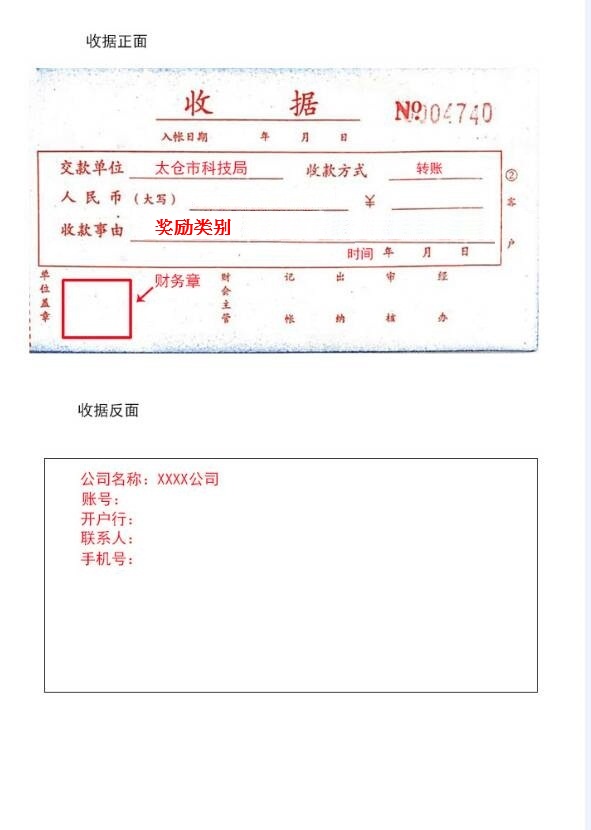 申请单位名称统一社会信用代码申请奖励类别申请依据太政发[2017]45号太科规[2019]1号太政发[2017]45号太科规[2019]1号太政发[2017]45号太科规[2019]1号申请奖励金额万元上年度单位总收入单位所在区镇单位负责人手机单位所在区镇单位联系人手机备    注项目申请单位承诺:                                                        项目申请单位承诺:                                                        项目申请单位承诺:                                                        项目申请单位承诺:                                                        项目申请单位承诺:                                                        项目申请单位承诺:                                                           1.本单位近三年信用状况良好，无严重失信行为。   1.本单位近三年信用状况良好，无严重失信行为。   1.本单位近三年信用状况良好，无严重失信行为。   1.本单位近三年信用状况良好，无严重失信行为。   1.本单位近三年信用状况良好，无严重失信行为。   1.本单位近三年信用状况良好，无严重失信行为。   2.申请的所有材料均依据相关文件要求,所提供的材料准确、真实、合法、有效、完整。   2.申请的所有材料均依据相关文件要求,所提供的材料准确、真实、合法、有效、完整。   2.申请的所有材料均依据相关文件要求,所提供的材料准确、真实、合法、有效、完整。   2.申请的所有材料均依据相关文件要求,所提供的材料准确、真实、合法、有效、完整。   2.申请的所有材料均依据相关文件要求,所提供的材料准确、真实、合法、有效、完整。   2.申请的所有材料均依据相关文件要求,所提供的材料准确、真实、合法、有效、完整。   3.如违背以上承诺，企业愿为此承担有关法律责任。   3.如违背以上承诺，企业愿为此承担有关法律责任。   3.如违背以上承诺，企业愿为此承担有关法律责任。   3.如违背以上承诺，企业愿为此承担有关法律责任。   3.如违背以上承诺，企业愿为此承担有关法律责任。   3.如违背以上承诺，企业愿为此承担有关法律责任。申请单位（公章）申请单位（公章）法人代表（签章）法人代表（签章）日期：附件2市级财政专项资金项目申报信用承诺书市级财政专项资金项目申报信用承诺书市级财政专项资金项目申报信用承诺书市级财政专项资金项目申报信用承诺书市级财政专项资金项目申报信用承诺书市级财政专项资金项目申报信用承诺书市级财政专项资金项目申报信用承诺书市级财政专项资金项目申报信用承诺书市级财政专项资金项目申报信用承诺书市级财政专项资金项目申报信用承诺书项目申报单位统一社会信用代码证统一社会信用代码证项目名称申报依据申报依据太政发[2017]45号太科规[2019]1号太政发[2017]45号太科规[2019]1号太政发[2017]45号太科规[2019]1号太政发[2017]45号太科规[2019]1号项目总投资额
或执行额申报财政资金申报财政资金项目所在地项目责任人项目责任人联系电话　联系电话　备    注项目申报单位承诺:                                                        项目申报单位承诺:                                                        项目申报单位承诺:                                                        项目申报单位承诺:                                                        项目申报单位承诺:                                                        项目申报单位承诺:                                                        项目申报单位承诺:                                                        项目申报单位承诺:                                                        项目申报单位承诺:                                                        项目申报单位承诺:                                                           1.本单位近三年信用状况良好，无严重失信行为。   1.本单位近三年信用状况良好，无严重失信行为。   1.本单位近三年信用状况良好，无严重失信行为。   1.本单位近三年信用状况良好，无严重失信行为。   1.本单位近三年信用状况良好，无严重失信行为。   1.本单位近三年信用状况良好，无严重失信行为。   1.本单位近三年信用状况良好，无严重失信行为。   1.本单位近三年信用状况良好，无严重失信行为。   1.本单位近三年信用状况良好，无严重失信行为。   1.本单位近三年信用状况良好，无严重失信行为。   2.申报的所有材料均依据相关项目申报要求,据实提供。   2.申报的所有材料均依据相关项目申报要求,据实提供。   2.申报的所有材料均依据相关项目申报要求,据实提供。   2.申报的所有材料均依据相关项目申报要求,据实提供。   2.申报的所有材料均依据相关项目申报要求,据实提供。   2.申报的所有材料均依据相关项目申报要求,据实提供。   2.申报的所有材料均依据相关项目申报要求,据实提供。   2.申报的所有材料均依据相关项目申报要求,据实提供。   2.申报的所有材料均依据相关项目申报要求,据实提供。   2.申报的所有材料均依据相关项目申报要求,据实提供。   3.专项资金获批后将按规定使用。   3.专项资金获批后将按规定使用。   3.专项资金获批后将按规定使用。   3.专项资金获批后将按规定使用。   3.专项资金获批后将按规定使用。   3.专项资金获批后将按规定使用。   3.专项资金获批后将按规定使用。   3.专项资金获批后将按规定使用。   3.专项资金获批后将按规定使用。   3.专项资金获批后将按规定使用。   4.如违背以上承诺，愿意承担相关责任，同意有关主管部门将相关失信信息记入公共信用信息系统。        严重失信的，同意在相关政府门户网站公开。   4.如违背以上承诺，愿意承担相关责任，同意有关主管部门将相关失信信息记入公共信用信息系统。        严重失信的，同意在相关政府门户网站公开。   4.如违背以上承诺，愿意承担相关责任，同意有关主管部门将相关失信信息记入公共信用信息系统。        严重失信的，同意在相关政府门户网站公开。   4.如违背以上承诺，愿意承担相关责任，同意有关主管部门将相关失信信息记入公共信用信息系统。        严重失信的，同意在相关政府门户网站公开。   4.如违背以上承诺，愿意承担相关责任，同意有关主管部门将相关失信信息记入公共信用信息系统。        严重失信的，同意在相关政府门户网站公开。   4.如违背以上承诺，愿意承担相关责任，同意有关主管部门将相关失信信息记入公共信用信息系统。        严重失信的，同意在相关政府门户网站公开。   4.如违背以上承诺，愿意承担相关责任，同意有关主管部门将相关失信信息记入公共信用信息系统。        严重失信的，同意在相关政府门户网站公开。   4.如违背以上承诺，愿意承担相关责任，同意有关主管部门将相关失信信息记入公共信用信息系统。        严重失信的，同意在相关政府门户网站公开。   4.如违背以上承诺，愿意承担相关责任，同意有关主管部门将相关失信信息记入公共信用信息系统。        严重失信的，同意在相关政府门户网站公开。   4.如违背以上承诺，愿意承担相关责任，同意有关主管部门将相关失信信息记入公共信用信息系统。        严重失信的，同意在相关政府门户网站公开。项目申报责任人（签名）项目申报责任人（签名）项目申报责任人（签名）单位负责人（签名） 单位负责人（签名） 单位负责人（签名） （公章）（公章）日期：日期：